Schulordnung der Grundschule Kronsburg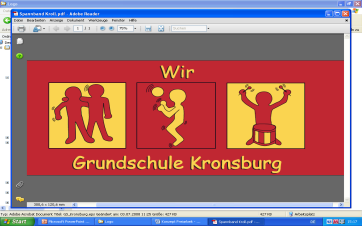 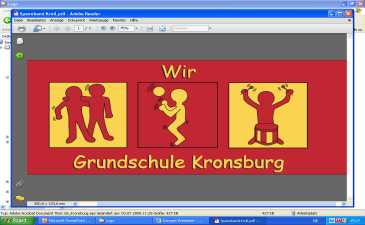 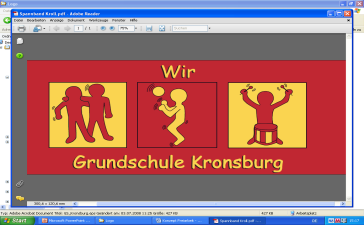 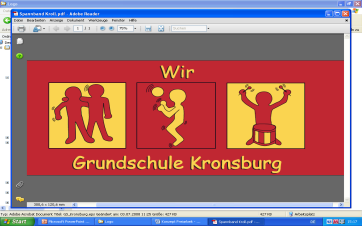 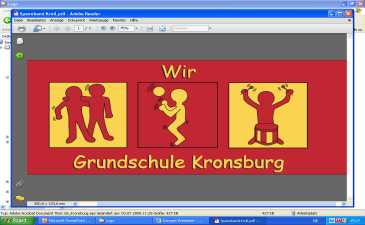 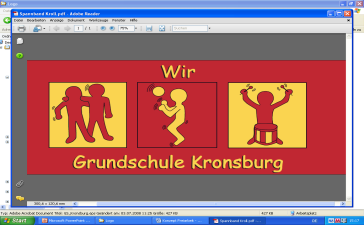 Die Schulordnung und die Schulregeln basieren auf früheren Versionen, den Ergebnissen eines Schulentwicklungstages und den Beratungen der Kollegien von Grundschule und Kronsbären. Sie gelten vormittags und nachmittags. Sie sollen Mitarbeitern sowie Eltern zur Orientierung dienen. Den Schülern werden sie im Schulalltag sowie im Klassenrat vermittelt.VerschiedenesDie Aufsicht beginnt um 7.35 Uhr. Die Schüler und Schülerinnen sollten nicht eher auf dem Schulhof sein.Nach dem Klingeln gehen die Schüler sofort in ihre Klassenräume und beschäftigen sich ruhig an ihren Plätzen. (Diese Regelung gilt besonders für den Unterricht im Neubau). Wenn die Lehrkraft fünf Minuten nach Unterrichtsbeginn noch nicht in der Klasse ist, geben die Klassensprecher oder andere dafür bestimmte Kinder im Sekretariat oder im Lehrerzimmer Bescheid. Sobald die Lehrkraft die Unterrichtsstunde beendet hat, gehen die Schüler unverzüglich auf den großen Schulhof.Bei starkem Regen verbringen die Kinder ihre Pause im Klassenraum. Dort soll nicht getobt werden. Toiletten sind keine Spiel- und Aufenthaltsräume. Die Toiletten im Neubau dürfen nur während der Unterrichtsstunden benutzt werden.Während der Nachmittagsbetreuung werden die Klassen- oder Fachräume nur in Gegenwart einer Aufsicht betreten. Fundsachen werden ins Sekretariat gebracht. Wenn sie dort nicht wieder abgeholt werden, werden sie beim Fundbüro der Stadt Kiel bzw. bei der Altkleidersammlung abgegeben.Elektronische Geräte (mp3-Spieler, Handys ...) sollen nicht mit zur Schule gebracht werden. Die Benutzung ist während des gesamten Tages nicht erlaubt.Bälle sollen nicht von zu Hause mitgebracht werden. Sie stehen vormittags und nachmittags zur Verfügung. Rücksicht auf andereHandball und Ticker sind auf dem großen Schulhof erlaubt. Fußball darf vormittags nur von Viertklässlern und nur auf dem kleinen Asphalthof gespielt werden. Auf der Kletterpyramide soll nicht gefedert werden, während jüngere Mitschüler darauf klettern möchten. Pyramidenticker wird nur in der 1. Pause gespielt. Auf dem Schulhof dürfen Fahrräder und Roller nicht benutzt werden. Mitgebrachte Fahrräder (4. Klasse nach der Fahrradprüfung) dürfen im Fahrradschuppen oder an der Wand des Neubaus abgestellt werden. Für Roller gibt es einen eigenen Parkplatz an der Rückwand des Fahrradschuppens.Die Schultoiletten sind sauber zu hinterlassen. Schutz vor GefahrenWegen der großen Verletzungsgefahr ist das Spielen mit Holzstöcken verboten. In den Sandkisten wird nur bis zur Lehmschicht gebuddelt.Kämpfe sind nicht erlaubt, weil sie oft zu Streit oder Verletzungen geführt haben. Regeln für den Kampfbalken sind am Ausleihehäuschen angebracht.Bitte nicht vom Dach der Emma herunterspringen!Auf den weißen Bänken und auf der Tischtennisplatte soll niemand stehen oder laufen. In den gekennzeichneten Treppenbereichen soll sich niemand aufhalten.Die Rutsche wird mit den Füßen voran liegend oder sitzend benutzt.Rutschbahnen sind erlaubt, wenn eine Lehrkraft direkt daneben steht und Aufsicht führt. Das gleiche gilt für den Gebrauch von Porutschern. Mit Schneebällen darf nicht geworfen werden.Bälle dürfen wegen der Verletzungsgefahr nicht vom Dach heruntergeholt werden.Feueralarm wird durch wiederholtes Klingeln angezeigt. Die Schüler und Schülerinnen verlassen dann ihren Klassenraum auf dem besprochenen Fluchtweg und sammeln sich unverzüglich an den vorgesehenen Plätzen, damit die Lehrerin/der Lehrer die Vollständigkeit der Klasse überprüfen kann.Bei groben oder wiederholten Verstößen gegen die Schulordnung oder die Schulregeln gibt es ein einheitliches Vorgehen zur Benachrichtigung der Eltern (Störung? – Stopp!).